MR & Directie (16:00 – 17:00 uur)MR (17:00 – 18:00 uur)ACTIEPUNTENLIJST 2020/2021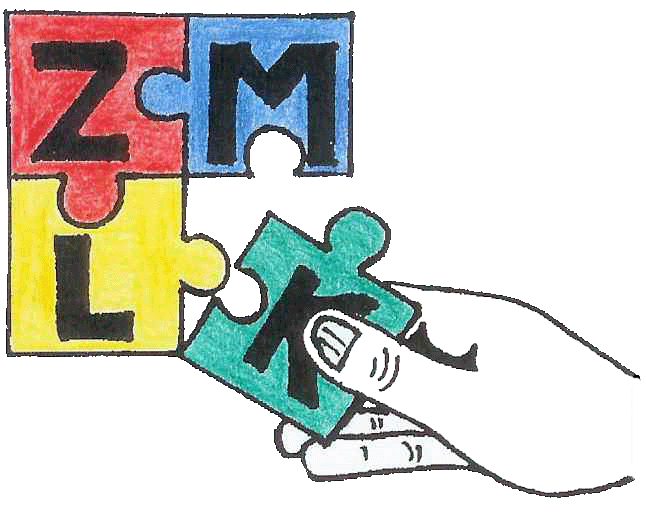 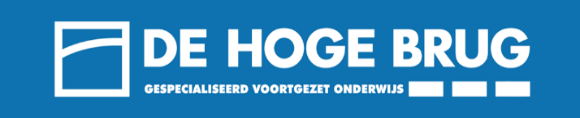 NotulenMR VERGADERING 3Datum:Maandag 07-02-2022Plaats:Online via TeamsTijd:16.00 – 18:00 uur Uitgenodigd:PMR:       R. Kat (VSO De Hoge Brug), J. Uithol (VSO De Hoge Brug),                           T. Meijboom (SO De A. Willeboerschool)OMR:      J. Willemse (ouder VSO De Hoge Brug), I. Harteveld (ouder SO De A.   Willeboerschool), C. Hilling (ouder SO De A. Willeboerschool)Directie: J. van Platteschorre (locatiedirecteur VSO De Hoge Brug), Buitenhuis (locatiedirecteur SO De A. Willeboerschool).Voorzitter: R. KatNotulist: R. KatAGENDAPUNTENBEVOEGHEID MROpening Welkom door voorzitter.Accorderen vorige notulen Deze zijn geaccordeerd en staan op de website.Informatie vanuit GMR Notulen nog niet aanwezig.Actiepuntenlijst - Nog geen foto van T. Meijboom, Deze wordt gestuurd via mail.Ingekomen- en uitgaande post
- geenMededelingen directie Corona
Gelegenheid voor directie te informeren over zaken welke te maken hebben met Corona. (gevolgen, achterstanden, communicatie team, contact ouders, etc.)Willeboerschool:  Het aantal leerlingen welke terugkomen van afwezigheid i.v.m. Corona groeit. Lijkt nu dat bijna iedereen het heeft gehad. De druk blijft hoog wat betreft het regelen van vervanging. Kost veel tijd en energie voor zowel school, als ouders.A. Buitenhuis zal plaatsnemen in een denktank welke zich zal gaan richten op de toekomst en Corona. Hoe hier mee om te gaan, hoe het onderwijs in te richten, anticiperen en voorkomen van (leer)achterstanden, etc. Hoge Brug: Ook hier zitten we in hetzelfde schuitje. Ongeveer 1/3 van het team heeft nu Corona gehad. Mededelingen directie Overig
Gelegenheid voor directie om overige punten, eigen voorstellen, e.a. te behandelen en te informeren over schoolse zaken.  Willeboerschool: Langdurig ziek personeel is nu op terugkeer.E. van Os is nu afdelingsleidster op Willeboer; dit geeft een positieve impuls binnen de school. (meedenken, expertise, etc.)Januari extra ondersteuning voor de leerlingen over verschillende groepen door de gehele school heen. Positief effect.Voor een gezamenlijke teamdag is een datum geprikt. 2e vrijdag van het nieuwe jaar.Studiedag voorbereidingen vinden plaats voor woensdag a.s. (BOOR)SO & VSO zullen volgende week voor het financiële gedeelte samen gaan zitten.In januari is de activeringsruimte met active floor en time-out ruimte met sterrenhemel in gebruik genomen. Groepen krijgen instructie en wordt erg positief op gereageerd.Hoge Brug: Momenteel te maken met langdurig zieken binnen personeel. Momenteel is dit intern opgelost door twee collega’s welke de verantwoordelijkheden van de groep zullen overnemen.Het sporten zal weer worden opgepakt.Veel leerlingen stromen dit jaar uit. Hier was geen rekening mee gehouden. Komt er op neer dat er volgend jaar geen 140, maar rond de 120 lln. Ingeschreven staan. Er moet worden gezocht hoe dit op te vangen.Renovatie zal deze week definitief gemaakt worden. Zodra dit bekend is, wordt dit gedeeld met team.Aanpassing schooltijden. Hoge Brug zal overstappen naar het 5 gelijke dagen model. (elke dag van 8:30 – 14:30) Liggen hierdoor kansen om meer in de middag te organiseren en partijen zoals naschoolse opvang hierin te betrekken. Dit moet wel goed gecommuniceerd worden naar ouders.  3 april zijn 9 leerlingen uitgenodigd om te komen kijken bij sportcomplex Papendal  en daar de g-sport atletiek mee te maken. Samenwerking Willeboer & Hoge BrugEen vast agendapunt op de MR vergadering om dit thema levendig te houden. Ruimte om lopende zaken te bespreken.Lopende zaken: Werken door bijvoorbeeld gezamenlijke studiedagen in te richten.Gebruik maken van het leren van elkaar door bijv. bezoeken te doen. (in de school kijken). Een idee is om bovenbouw leerlingen van SO mee te laten draaien met klassen in VSO. Dit staat vanaf 1 februari op de planning.Samenwerking met De Piloot. Aankomende onderwerpen volgende MR vergaderingVergadering 4 april zal M. v. Paassen (VSO Portefeuille Arbeid) aansluiten. Vakantierooster.Groepsindeling. Rondvraag met directieGelegenheid om vragen te stellen waar directie bij is. Hoe kan VSO communicatie verbeteren naar ouders toe? Momenteel merken ouders dat er veel wisselingen zijn bij het personeel en dit is niet altijd duidelijk bij ouders. Er op toezien dat er tijdig en goed gecommuniceerd wordt.Ook voor de MR moet er snel gecommuniceerd worden over wijzigingen die komen vanuit het Coronabeleid, zodat deze op de hoogte is en tijdig tot een instemming te komen. Bij maatregelen ‘op het gebied van het veiligheids-, gezondheids- en welzijnsbeleid’ heeft de (g)mr hierbij instemmingsrecht. Maatregelen die specifiek gaan over de veiligheid van het personeel moeten met instemming van de p(g)mr worden gemaakt.Vorige MR vergadering kregen we de mededeling dat E. van Os de overstap maakt naar SO. Hoe gaat VSO haar taken opvullen? Deze zullen grotendeels opgevangen worden over collega’s. IB taken worden verdeeld over verschillende fases en fasecoördinatoren. Vorige vergadering hebben we het gehad over het stimuleren/controleren van Covid-19 testen onder leerlingen. Heeft de school  hier nog iets mee gedaan? (denk aan aanschaffen thermometer, informeren, etc.) Momenteel is er een grotere acceptatie in het afnemen van zelftesten. Voor nu voldoende.Afsluiting Afsluiting eerste gedeelte vergadering. Tweede gedeelte zal MR verder gaan zonder directie. Directie is bedankt voor zijn bijdrage.AGENDAPUNTENBEVOEGHEID MRMR jaarplan 2021-2022
vast punt op agenda: bespreken, aanpassen, etc.Nadenken over de speerpunten binnen MR dit schooljaar. Deze staan momenteel in het jaarplan. Als er andere punten zijn zal dit meegenomen en aangepast worden in het jaarplan. Zaak voor MR leden actief te luisteren naar achterban om te weten te komen welke thema’s spelen.Nadenken over cursusmogelijkheden.Momenteel is er voor alle MR leden een account aangemaakt  op de MR Academie. Hier staan verschillende e-learning modules om informatie in te winnen over de MR. Zo kunnen de leden dit keer het stukje ‘begroting’ bekijken i.v.m. ingebrachte stukken deze vergadering.OuderbetrokkenheidVast speerpunt op de agenda. Nadenken over prioriteiten en wensen voor dit jaar. Ouderbetrokkenheid is een mooi punt om mee te nemen. MR kan bijvoorbeeld meedenken over het organiseren van thema-avonden en ouders bij elkaar te brengen. We merken dat ouders in (V)SO minder contact hebben met elkaar. Dit is voornamelijk vanwege het vele vervoer via taxi en ook de verspreide woonplaatsen. Ouderavonden geeft ouders de mogelijkheid om raakvlakken met elkaar te vinden en hier met elkaar het gesprek aan te gaan. MR kan hier een actieve rol in spelen door bij de achterban te informeren waar behoefte aan is. Ook merken we dat het aanwijzen van klassenouders er voor zorgt dat meer contact gezocht wordt.Overige punten vanuit directieBespreken en afspraken maken binnen de MR vanuit eerder vernomen punten afkomstig van directie.Rondvraag en w.v.t.t.k.Afsluiting Afsluiting tweede gedeelte MR vergadering.PlanActie WieWanneerPoster maken (promo)MR leden sturen een foto (selfie) naar voorzitter. aanwezigenEerste MR vergadering v.h. jaar.MR promotenPoster maken met informatie en speerpunten MRSelfies hier in plaatsen zodat de gezichten van de MR bekend zijn. Vervolgens deze delen via media (social schools, site, etc.)R. KatZodra alle leden van MR foto hebben ingestuurd.